Сумська міська радаVIІ СКЛИКАННЯ LXV СЕСІЯРІШЕННЯвід 27 листопада 2019 року № 6030-МРм. СумиРозглянувши звернення громадянина, надані документи, відповідно до протоколу засідання постійної комісії з питань архітектури, містобудування, регулювання земельних відносин, природокористування та екології Сумської міської ради від 13.07.2017 № 81, статей 12, 40, 79-1, 118, 121, 122 Земельного кодексу України, статті 50 Закону України «Про землеустрій», керуючись пунктом 34 частини першої статті 26 Закону України «Про місцеве самоврядування в Україні», Сумська міська рада ВИРІШИЛА:Надати дозвіл Співаку Владіславу Павловичу на розроблення проекту землеустрою щодо відведення земельної ділянки у власність за адресою:                           м. Суми, вул. Білопільський шлях, 22, орієнтовною площею 0,0100 га для будівництва індивідуальних гаражів (витяг про реєстрацію права власності на нерухоме майно від 08.09.2003 № 1426695).Сумський міський голова                                                                    О.М. ЛисенкоВиконавець: Клименко Ю.М.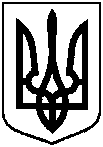 Про надання Співаку Владіславу Павловичу дозволу на розроблення проекту землеустрою щодо відведення земельної ділянки за адресою: м. Суми, вул. Білопільський шлях, 22